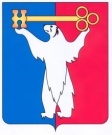 АДМИНИСТРАЦИЯ ГОРОДА НОРИЛЬСКАКРАСНОЯРСКОГО КРАЯРАСПОРЯЖЕНИЕ30.07.2020	г.Норильск	№ 3268Рассмотрев заявление Талнахского территориального управления Администрации города Норильска о предоставлении разрешения на условно разрешенный вид использования земельного участка и объекта капитального строительства «сооружений (насосных станций, водопроводов) для отведения сточных вод по централизованным сетям инженерно-технического обеспечения», в соответствии с требованиями п.6 ст.37, ст.39 Градостроительного кодекса Российской Федерации, решением Норильского городского Совета депутатов от 13.05.2008                       № 11-239 «Об утверждении Положения об организации и проведении публичных слушаний по вопросам градостроительной деятельности в муниципальном образовании город Норильск», на основании абзаца 8 подпункта 1 пункта 3.3.1 раздела 3 Главы 1 Части I Правил землепользования и застройки муниципального образования город Норильск, утвержденных решением Норильского городского Совета депутатов от 10.11.2009 № 22-533, учитывая, что заявитель не наделен полномочиями по осуществлению деятельности в отношении очистки сточных хозяйственно-бытовых вод, их обеззараживанию и отводу, следовательно, а также в связи с тем, что разрешение на условно разрешенный вид использования земельного участка и объекта капитального строительства испрашивается в целях последующего предоставления земельного участка, в связи с чем заявитель не может являться как заинтересованным лицом, так и лицом, которому может быть предоставлено право на испрашиваемый земельный участок, на основании ст.39.9, п.4 ст.39.11 Земельного кодекса Российской Федерации, а также учитывая, что на испрашиваемом земельном участке расположен водный объект, в соответствии с п.1, п.2 ст.8, п.2, п.3, п.4 ст.11 Водного кодекса Российской Федерации, 1. Отказать в предоставлении разрешения на условно разрешенный вид использования земельного участка и объекта капитального строительства, расположенного в территориальной зоне зеленых насаждений специального назначения (С-3) по адресу: Российская Федерация, Красноярский край, город Норильск, район Талнах, район улицы Федоровского, для размещения объекта капитального строительства «сооружений (насосных станций, водопроводов) для отведения сточных вод по централизованным сетям инженерно-технического обеспечения».2. Управлению по градостроительству и землепользованию Администрации города Норильска направить копию настоящего распоряжения в адрес Талнахского территориального управления Администрации города Норильска в течение пяти календарных дней с даты его издания.3. Опубликовать настоящее распоряжение в газете «Заполярная правда» и разместить его на официальном сайте муниципального образования город Норильск.4. Контроль исполнения п. 2 настоящего распоряжения возложить на заместителя Главы города Норильска по собственности и развитию предпринимательства.Исполняющий полномочия Главы города Норильска                                                                               Н.А. ТимофеевОб отказе в предоставлении разрешения на условно разрешенный вид использования земельного участка и объекта капитального строительства